  ANEXO 1
1.- DATOS GENERALES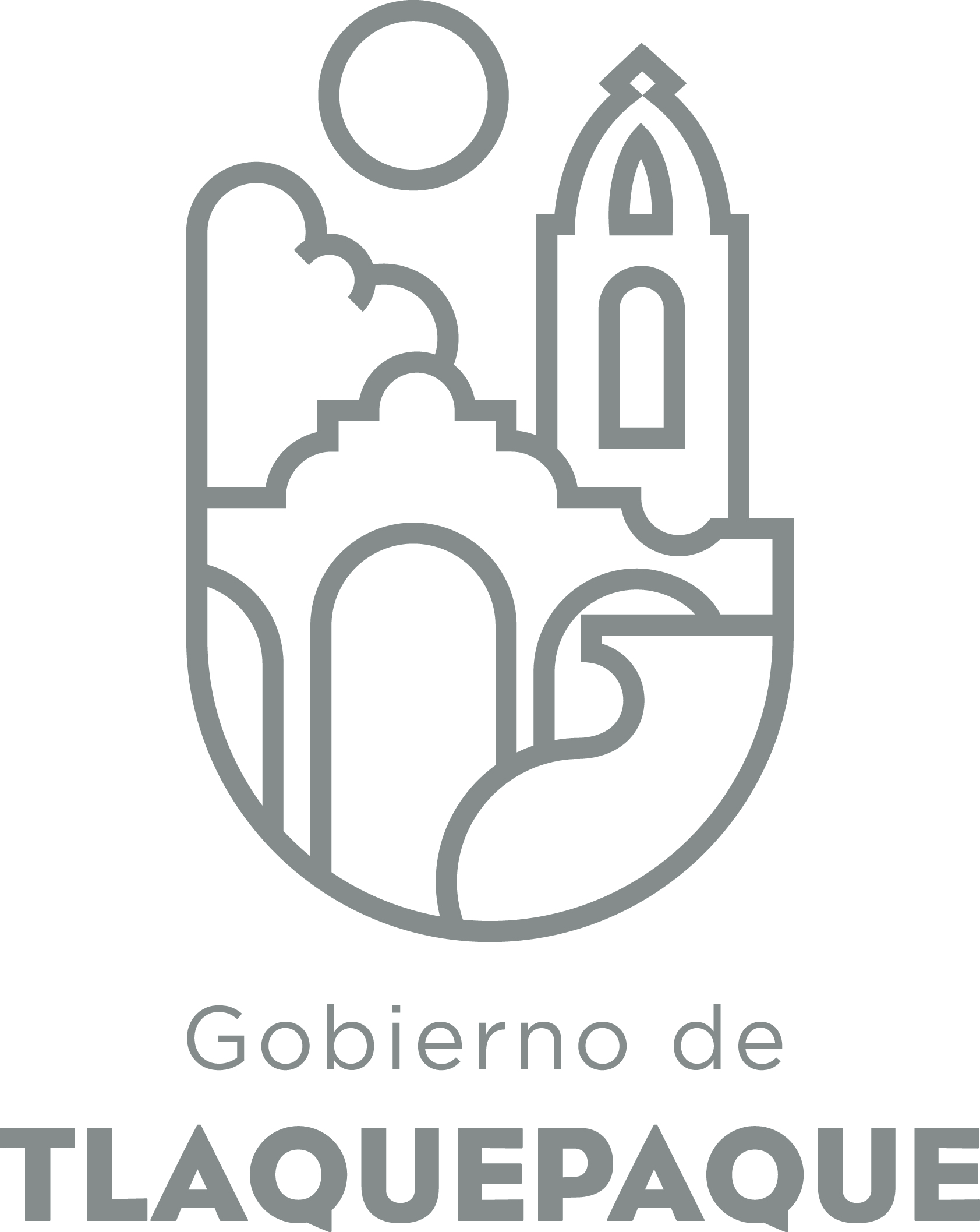 ANEXO 22.- OPERACIÓN DE LA PROPUESTAElaborado por: DGPP / PP / PLV DIRECCIÓN GENERAL DE POLÍTICAS PÚBLICASCARATULA PARA LA ELABORACIÓN DE PROYECTOS.A)Nombre del programa/proyecto/servicio/campañaA)Nombre del programa/proyecto/servicio/campañaA)Nombre del programa/proyecto/servicio/campañaA)Nombre del programa/proyecto/servicio/campañaPrograma seguro de vida para jefas de familiaPrograma seguro de vida para jefas de familiaPrograma seguro de vida para jefas de familiaPrograma seguro de vida para jefas de familiaPrograma seguro de vida para jefas de familiaPrograma seguro de vida para jefas de familiaEje Eje 11B) Dirección o Área ResponsableB) Dirección o Área ResponsableB) Dirección o Área ResponsableB) Dirección o Área ResponsableDirección de Programas de Origen Federal en coordinación con la Delegación SEDESOLDirección de Programas de Origen Federal en coordinación con la Delegación SEDESOLDirección de Programas de Origen Federal en coordinación con la Delegación SEDESOLDirección de Programas de Origen Federal en coordinación con la Delegación SEDESOLDirección de Programas de Origen Federal en coordinación con la Delegación SEDESOLDirección de Programas de Origen Federal en coordinación con la Delegación SEDESOLEstrategiaEstrategia1.41.4C)  Problemática que atiende la propuestaC)  Problemática que atiende la propuestaC)  Problemática que atiende la propuestaC)  Problemática que atiende la propuestaLa vulnerabilidad social de los hogares con jefatura femenina para que en caso de fallecer, sus hijas e hijos continúen estudiando o ingresen al Sistema Educativo Nacional.La vulnerabilidad social de los hogares con jefatura femenina para que en caso de fallecer, sus hijas e hijos continúen estudiando o ingresen al Sistema Educativo Nacional.La vulnerabilidad social de los hogares con jefatura femenina para que en caso de fallecer, sus hijas e hijos continúen estudiando o ingresen al Sistema Educativo Nacional.La vulnerabilidad social de los hogares con jefatura femenina para que en caso de fallecer, sus hijas e hijos continúen estudiando o ingresen al Sistema Educativo Nacional.La vulnerabilidad social de los hogares con jefatura femenina para que en caso de fallecer, sus hijas e hijos continúen estudiando o ingresen al Sistema Educativo Nacional.La vulnerabilidad social de los hogares con jefatura femenina para que en caso de fallecer, sus hijas e hijos continúen estudiando o ingresen al Sistema Educativo Nacional.Línea de AcciónLínea de AcciónC)  Problemática que atiende la propuestaC)  Problemática que atiende la propuestaC)  Problemática que atiende la propuestaC)  Problemática que atiende la propuestaLa vulnerabilidad social de los hogares con jefatura femenina para que en caso de fallecer, sus hijas e hijos continúen estudiando o ingresen al Sistema Educativo Nacional.La vulnerabilidad social de los hogares con jefatura femenina para que en caso de fallecer, sus hijas e hijos continúen estudiando o ingresen al Sistema Educativo Nacional.La vulnerabilidad social de los hogares con jefatura femenina para que en caso de fallecer, sus hijas e hijos continúen estudiando o ingresen al Sistema Educativo Nacional.La vulnerabilidad social de los hogares con jefatura femenina para que en caso de fallecer, sus hijas e hijos continúen estudiando o ingresen al Sistema Educativo Nacional.La vulnerabilidad social de los hogares con jefatura femenina para que en caso de fallecer, sus hijas e hijos continúen estudiando o ingresen al Sistema Educativo Nacional.La vulnerabilidad social de los hogares con jefatura femenina para que en caso de fallecer, sus hijas e hijos continúen estudiando o ingresen al Sistema Educativo Nacional.No. de PP EspecialNo. de PP EspecialD) Ubicación Geográfica / Cobertura  de ColoniasD) Ubicación Geográfica / Cobertura  de ColoniasD) Ubicación Geográfica / Cobertura  de ColoniasD) Ubicación Geográfica / Cobertura  de ColoniasTodas las colonias del municipioTodas las colonias del municipioTodas las colonias del municipioTodas las colonias del municipioTodas las colonias del municipioTodas las colonias del municipio Indicador ASE Indicador ASED) Ubicación Geográfica / Cobertura  de ColoniasD) Ubicación Geográfica / Cobertura  de ColoniasD) Ubicación Geográfica / Cobertura  de ColoniasD) Ubicación Geográfica / Cobertura  de ColoniasTodas las colonias del municipioTodas las colonias del municipioTodas las colonias del municipioTodas las colonias del municipioTodas las colonias del municipioTodas las colonias del municipioZAPZAPE) Nombre del Enlace o ResponsableE) Nombre del Enlace o ResponsableE) Nombre del Enlace o ResponsableE) Nombre del Enlace o ResponsableBiol. Roberto Durán Carrillo. Tel. 1057 6236 rdurancarrillo@yahoo.comBiol. Roberto Durán Carrillo. Tel. 1057 6236 rdurancarrillo@yahoo.comBiol. Roberto Durán Carrillo. Tel. 1057 6236 rdurancarrillo@yahoo.comBiol. Roberto Durán Carrillo. Tel. 1057 6236 rdurancarrillo@yahoo.comBiol. Roberto Durán Carrillo. Tel. 1057 6236 rdurancarrillo@yahoo.comBiol. Roberto Durán Carrillo. Tel. 1057 6236 rdurancarrillo@yahoo.comVinc al PNDVinc al PNDF) Objetivo específicoF) Objetivo específicoF) Objetivo específicoF) Objetivo específicoOtorgar un apoyo económico directo mensual, que se entrega de manera bimestral, a las hijas e hijos en orfandad materna para que continúen sus estudios.Otorgar un apoyo económico directo mensual, que se entrega de manera bimestral, a las hijas e hijos en orfandad materna para que continúen sus estudios.Otorgar un apoyo económico directo mensual, que se entrega de manera bimestral, a las hijas e hijos en orfandad materna para que continúen sus estudios.Otorgar un apoyo económico directo mensual, que se entrega de manera bimestral, a las hijas e hijos en orfandad materna para que continúen sus estudios.Otorgar un apoyo económico directo mensual, que se entrega de manera bimestral, a las hijas e hijos en orfandad materna para que continúen sus estudios.Otorgar un apoyo económico directo mensual, que se entrega de manera bimestral, a las hijas e hijos en orfandad materna para que continúen sus estudios.Vinc al PEDVinc al PEDF) Objetivo específicoF) Objetivo específicoF) Objetivo específicoF) Objetivo específicoOtorgar un apoyo económico directo mensual, que se entrega de manera bimestral, a las hijas e hijos en orfandad materna para que continúen sus estudios.Otorgar un apoyo económico directo mensual, que se entrega de manera bimestral, a las hijas e hijos en orfandad materna para que continúen sus estudios.Otorgar un apoyo económico directo mensual, que se entrega de manera bimestral, a las hijas e hijos en orfandad materna para que continúen sus estudios.Otorgar un apoyo económico directo mensual, que se entrega de manera bimestral, a las hijas e hijos en orfandad materna para que continúen sus estudios.Otorgar un apoyo económico directo mensual, que se entrega de manera bimestral, a las hijas e hijos en orfandad materna para que continúen sus estudios.Otorgar un apoyo económico directo mensual, que se entrega de manera bimestral, a las hijas e hijos en orfandad materna para que continúen sus estudios.Vinc al PMetDVinc al PMetDG) Perfil de la población atendida o beneficiariosG) Perfil de la población atendida o beneficiariosG) Perfil de la población atendida o beneficiariosG) Perfil de la población atendida o beneficiariosHijas e Hijos en estado de orfandad materna, de recién nacidos hasta los 23 años que se encuentren estudiando en el Sistema Educativo Nacional.Hijas e Hijos en estado de orfandad materna, de recién nacidos hasta los 23 años que se encuentren estudiando en el Sistema Educativo Nacional.Hijas e Hijos en estado de orfandad materna, de recién nacidos hasta los 23 años que se encuentren estudiando en el Sistema Educativo Nacional.Hijas e Hijos en estado de orfandad materna, de recién nacidos hasta los 23 años que se encuentren estudiando en el Sistema Educativo Nacional.Hijas e Hijos en estado de orfandad materna, de recién nacidos hasta los 23 años que se encuentren estudiando en el Sistema Educativo Nacional.Hijas e Hijos en estado de orfandad materna, de recién nacidos hasta los 23 años que se encuentren estudiando en el Sistema Educativo Nacional.Hijas e Hijos en estado de orfandad materna, de recién nacidos hasta los 23 años que se encuentren estudiando en el Sistema Educativo Nacional.Hijas e Hijos en estado de orfandad materna, de recién nacidos hasta los 23 años que se encuentren estudiando en el Sistema Educativo Nacional.Hijas e Hijos en estado de orfandad materna, de recién nacidos hasta los 23 años que se encuentren estudiando en el Sistema Educativo Nacional.Hijas e Hijos en estado de orfandad materna, de recién nacidos hasta los 23 años que se encuentren estudiando en el Sistema Educativo Nacional.H) Tipo de propuestaH) Tipo de propuestaH) Tipo de propuestaH) Tipo de propuestaH) Tipo de propuestaJ) No de BeneficiariosJ) No de BeneficiariosK) Fecha de InicioK) Fecha de InicioK) Fecha de InicioFecha de CierreFecha de CierreFecha de CierreFecha de CierreProgramaCampañaServicioProyectoProyectoHombresMujeres01 ENERO 201701 ENERO 201701 ENERO 201731 DIC 201731 DIC 201731 DIC 201731 DIC 2017X2000 polizasFedEdoMpioxxxxI) Monto total estimadoI) Monto total estimadoI) Monto total estimadoFuente de financiamientoFuente de financiamientoXA)Actividades a realizar para la obtención del producto esperado Elaboración de pólizas seguro de vida mujeres jefas de familia con hijos menores de 24 años y que se encuentran estudiando.Integrar expedientes de madres que fallecieron para tramitar ante la SEDESOL el pago del seguro de vida para que las hijas e hijos en condición de orfandad materna puedan continuar con los estudios.Elaboración de pólizas seguro de vida mujeres jefas de familia con hijos menores de 24 años y que se encuentran estudiando.Integrar expedientes de madres que fallecieron para tramitar ante la SEDESOL el pago del seguro de vida para que las hijas e hijos en condición de orfandad materna puedan continuar con los estudios.Elaboración de pólizas seguro de vida mujeres jefas de familia con hijos menores de 24 años y que se encuentran estudiando.Integrar expedientes de madres que fallecieron para tramitar ante la SEDESOL el pago del seguro de vida para que las hijas e hijos en condición de orfandad materna puedan continuar con los estudios.Elaboración de pólizas seguro de vida mujeres jefas de familia con hijos menores de 24 años y que se encuentran estudiando.Integrar expedientes de madres que fallecieron para tramitar ante la SEDESOL el pago del seguro de vida para que las hijas e hijos en condición de orfandad materna puedan continuar con los estudios.Elaboración de pólizas seguro de vida mujeres jefas de familia con hijos menores de 24 años y que se encuentran estudiando.Integrar expedientes de madres que fallecieron para tramitar ante la SEDESOL el pago del seguro de vida para que las hijas e hijos en condición de orfandad materna puedan continuar con los estudios.Elaboración de pólizas seguro de vida mujeres jefas de familia con hijos menores de 24 años y que se encuentran estudiando.Integrar expedientes de madres que fallecieron para tramitar ante la SEDESOL el pago del seguro de vida para que las hijas e hijos en condición de orfandad materna puedan continuar con los estudios.Elaboración de pólizas seguro de vida mujeres jefas de familia con hijos menores de 24 años y que se encuentran estudiando.Integrar expedientes de madres que fallecieron para tramitar ante la SEDESOL el pago del seguro de vida para que las hijas e hijos en condición de orfandad materna puedan continuar con los estudios.Elaboración de pólizas seguro de vida mujeres jefas de familia con hijos menores de 24 años y que se encuentran estudiando.Integrar expedientes de madres que fallecieron para tramitar ante la SEDESOL el pago del seguro de vida para que las hijas e hijos en condición de orfandad materna puedan continuar con los estudios.Elaboración de pólizas seguro de vida mujeres jefas de familia con hijos menores de 24 años y que se encuentran estudiando.Integrar expedientes de madres que fallecieron para tramitar ante la SEDESOL el pago del seguro de vida para que las hijas e hijos en condición de orfandad materna puedan continuar con los estudios.Elaboración de pólizas seguro de vida mujeres jefas de familia con hijos menores de 24 años y que se encuentran estudiando.Integrar expedientes de madres que fallecieron para tramitar ante la SEDESOL el pago del seguro de vida para que las hijas e hijos en condición de orfandad materna puedan continuar con los estudios.Elaboración de pólizas seguro de vida mujeres jefas de familia con hijos menores de 24 años y que se encuentran estudiando.Integrar expedientes de madres que fallecieron para tramitar ante la SEDESOL el pago del seguro de vida para que las hijas e hijos en condición de orfandad materna puedan continuar con los estudios.Elaboración de pólizas seguro de vida mujeres jefas de familia con hijos menores de 24 años y que se encuentran estudiando.Integrar expedientes de madres que fallecieron para tramitar ante la SEDESOL el pago del seguro de vida para que las hijas e hijos en condición de orfandad materna puedan continuar con los estudios.Elaboración de pólizas seguro de vida mujeres jefas de familia con hijos menores de 24 años y que se encuentran estudiando.Integrar expedientes de madres que fallecieron para tramitar ante la SEDESOL el pago del seguro de vida para que las hijas e hijos en condición de orfandad materna puedan continuar con los estudios.Elaboración de pólizas seguro de vida mujeres jefas de familia con hijos menores de 24 años y que se encuentran estudiando.Integrar expedientes de madres que fallecieron para tramitar ante la SEDESOL el pago del seguro de vida para que las hijas e hijos en condición de orfandad materna puedan continuar con los estudios.B) Principal producto esperado (base para el establecimiento de metas)Mujeres madres de familia aseguradas (pólizas emitidas) y familias en condición de orfandad materna que reciben pagos de los apoyos para continuar los estudios. Mujeres madres de familia aseguradas (pólizas emitidas) y familias en condición de orfandad materna que reciben pagos de los apoyos para continuar los estudios. Mujeres madres de familia aseguradas (pólizas emitidas) y familias en condición de orfandad materna que reciben pagos de los apoyos para continuar los estudios. Mujeres madres de familia aseguradas (pólizas emitidas) y familias en condición de orfandad materna que reciben pagos de los apoyos para continuar los estudios. Mujeres madres de familia aseguradas (pólizas emitidas) y familias en condición de orfandad materna que reciben pagos de los apoyos para continuar los estudios. Mujeres madres de familia aseguradas (pólizas emitidas) y familias en condición de orfandad materna que reciben pagos de los apoyos para continuar los estudios. Mujeres madres de familia aseguradas (pólizas emitidas) y familias en condición de orfandad materna que reciben pagos de los apoyos para continuar los estudios. Mujeres madres de familia aseguradas (pólizas emitidas) y familias en condición de orfandad materna que reciben pagos de los apoyos para continuar los estudios. Mujeres madres de familia aseguradas (pólizas emitidas) y familias en condición de orfandad materna que reciben pagos de los apoyos para continuar los estudios. Mujeres madres de familia aseguradas (pólizas emitidas) y familias en condición de orfandad materna que reciben pagos de los apoyos para continuar los estudios. Mujeres madres de familia aseguradas (pólizas emitidas) y familias en condición de orfandad materna que reciben pagos de los apoyos para continuar los estudios. Mujeres madres de familia aseguradas (pólizas emitidas) y familias en condición de orfandad materna que reciben pagos de los apoyos para continuar los estudios. Mujeres madres de familia aseguradas (pólizas emitidas) y familias en condición de orfandad materna que reciben pagos de los apoyos para continuar los estudios. Mujeres madres de familia aseguradas (pólizas emitidas) y familias en condición de orfandad materna que reciben pagos de los apoyos para continuar los estudios. Indicador de Resultados vinculado al PMD según Línea de Acción Número mujeres madres de familia aseguradas (pólizas emitidas) y número de familias en condición de orfandad materna que reciben los apoyos para continuar los estudios.Número mujeres madres de familia aseguradas (pólizas emitidas) y número de familias en condición de orfandad materna que reciben los apoyos para continuar los estudios.Número mujeres madres de familia aseguradas (pólizas emitidas) y número de familias en condición de orfandad materna que reciben los apoyos para continuar los estudios.Número mujeres madres de familia aseguradas (pólizas emitidas) y número de familias en condición de orfandad materna que reciben los apoyos para continuar los estudios.Número mujeres madres de familia aseguradas (pólizas emitidas) y número de familias en condición de orfandad materna que reciben los apoyos para continuar los estudios.Número mujeres madres de familia aseguradas (pólizas emitidas) y número de familias en condición de orfandad materna que reciben los apoyos para continuar los estudios.Número mujeres madres de familia aseguradas (pólizas emitidas) y número de familias en condición de orfandad materna que reciben los apoyos para continuar los estudios.Número mujeres madres de familia aseguradas (pólizas emitidas) y número de familias en condición de orfandad materna que reciben los apoyos para continuar los estudios.Número mujeres madres de familia aseguradas (pólizas emitidas) y número de familias en condición de orfandad materna que reciben los apoyos para continuar los estudios.Número mujeres madres de familia aseguradas (pólizas emitidas) y número de familias en condición de orfandad materna que reciben los apoyos para continuar los estudios.Número mujeres madres de familia aseguradas (pólizas emitidas) y número de familias en condición de orfandad materna que reciben los apoyos para continuar los estudios.Número mujeres madres de familia aseguradas (pólizas emitidas) y número de familias en condición de orfandad materna que reciben los apoyos para continuar los estudios.Número mujeres madres de familia aseguradas (pólizas emitidas) y número de familias en condición de orfandad materna que reciben los apoyos para continuar los estudios.Número mujeres madres de familia aseguradas (pólizas emitidas) y número de familias en condición de orfandad materna que reciben los apoyos para continuar los estudios.Indicador vinculado a los Objetivos de Desarrollo Sostenible Número de pólizas elaboradas / número de pólizas programadas por bimestre. Número de familias beneficiadas / número de familias programadasNúmero de pólizas elaboradas / número de pólizas programadas por bimestre. Número de familias beneficiadas / número de familias programadasNúmero de pólizas elaboradas / número de pólizas programadas por bimestre. Número de familias beneficiadas / número de familias programadasNúmero de pólizas elaboradas / número de pólizas programadas por bimestre. Número de familias beneficiadas / número de familias programadasNúmero de pólizas elaboradas / número de pólizas programadas por bimestre. Número de familias beneficiadas / número de familias programadasNúmero de pólizas elaboradas / número de pólizas programadas por bimestre. Número de familias beneficiadas / número de familias programadasNúmero de pólizas elaboradas / número de pólizas programadas por bimestre. Número de familias beneficiadas / número de familias programadasNúmero de pólizas elaboradas / número de pólizas programadas por bimestre. Número de familias beneficiadas / número de familias programadasNúmero de pólizas elaboradas / número de pólizas programadas por bimestre. Número de familias beneficiadas / número de familias programadasNúmero de pólizas elaboradas / número de pólizas programadas por bimestre. Número de familias beneficiadas / número de familias programadasNúmero de pólizas elaboradas / número de pólizas programadas por bimestre. Número de familias beneficiadas / número de familias programadasNúmero de pólizas elaboradas / número de pólizas programadas por bimestre. Número de familias beneficiadas / número de familias programadasNúmero de pólizas elaboradas / número de pólizas programadas por bimestre. Número de familias beneficiadas / número de familias programadasNúmero de pólizas elaboradas / número de pólizas programadas por bimestre. Número de familias beneficiadas / número de familias programadasAlcanceCorto PlazoCorto PlazoCorto PlazoMediano PlazoMediano PlazoMediano PlazoMediano PlazoMediano PlazoMediano PlazoMediano PlazoLargo PlazoLargo PlazoLargo PlazoLargo PlazoAlcanceC) Valor Inicial de la MetaValor final de la MetaValor final de la MetaValor final de la MetaValor final de la MetaValor final de la MetaValor final de la MetaClave de presupuesto determinada en Finanzas para la etiquetación de recursosClave de presupuesto determinada en Finanzas para la etiquetación de recursosClave de presupuesto determinada en Finanzas para la etiquetación de recursosClave de presupuesto determinada en Finanzas para la etiquetación de recursosClave de presupuesto determinada en Finanzas para la etiquetación de recursosClave de presupuesto determinada en Finanzas para la etiquetación de recursosClave de presupuesto determinada en Finanzas para la etiquetación de recursosCronograma Anual de ActividadesCronograma Anual de ActividadesCronograma Anual de ActividadesCronograma Anual de ActividadesCronograma Anual de ActividadesCronograma Anual de ActividadesCronograma Anual de ActividadesCronograma Anual de ActividadesCronograma Anual de ActividadesCronograma Anual de ActividadesCronograma Anual de ActividadesCronograma Anual de ActividadesCronograma Anual de ActividadesCronograma Anual de ActividadesCronograma Anual de ActividadesD) Actividades a realizar para la obtención del producto esperado ENEFEBMARMARABRMAYMAYJUNJULAGSSEPOCTNOVDICPromoción del seguro de vida al interior de las dependencias del gobierno municipalXXXXXXXXXXXXXXPromoción del seguro de vida en las diferentes delegaciones y colonias de municipioXXXXXXXXXXXXXXDetección en las oficinas del registro civil de defunciones femeninas  XXXXXDetectar hijos en orfandad y recopilar documentación XXXXTramitar ante SEDESOL aplicación de seguro de vidaXXXXXTramitar ante SEDESOL registro pólizas seguro de vidaXXXXXXSeguimiento pago de pólizas seguro de estudiosXXXXXXAclaraciones por falta de pago o suspensión seguro de estudiosXXXXXXX